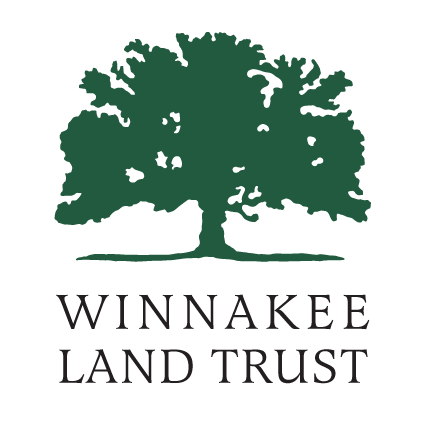 WHO ARE OUR TRAIL COMMITTEE CONSTITUENTS?Trail OperatorsTrail CommunitiesTrail LandownersTrail UsersTRAIL OPERATORS, LANDOWNERS AND COMMUNITIESPrivate Not for ProfitsInstitutions (Bard College, Marist College, Culinary Institute, Unification Theological Seminary…)Local GovernmentsCountyStateFederalGreenwayNY-NJ Trail ConferenceAppalachian Trail ConferenceTRAIL USERSHikersCyclistsPedestriansCommuters (School Kids, etc.)EquestrianXC SkiLimited transportation access (low income, non-drivers, etc.)BirdersNature enthusiastsWHAT DO CONSTITUENTS NEED?MappingPromotion and brandingWayfinding and signageEvent partnershipsFunding supportAdvocacy Access to information and expertiseForum to study and debate issuesLegal adviceStewardshipAssistance with building connections to existing and planned trails and destinations Clarity around a County-wide trail concept WHAT CAN A TRAIL COMMITTEE PROVIDE?Lead a County-wide trails visioning, planning, and implementation processSupport emerging trails and groupsCommunicate trail connection ideas and trail needs to constituents, key stakeholders, elected officials and department headsAssist municipalities/landowners with acquisition and/or easement logisticsWrite letters of support for grant applicationsProvide education about and support for trails resolutionsProvide a forum to study and debate issuesOversee trail data collection, documentation and updatesCreate guidelines for consistent signage, wayfinding, maps, branding, and trail amenitiesAct as a clearinghouse for knowledge and sharing of stakeholder experience: best practices, sample easements, liability information, case studies, lessons learned, trail committee enabling legislation, trail-based zoning regulations, etc.Coordinate with neighboring Counties to maximize cross-border connections and promotion opportunitiesIncrease visibility of trails and trail initiativesWHO WOULD SIT ON THE COMMITTEE AND/OR PARTICIPATE?County: legislators; GIS, planning, DPW staff State: NYS DOT, NYS OPRHP…Federal: National Parks Service…Citizens: trail community, hiking and biking community, historical community, mobility impaired community…Land Trusts and Trail Management EntitiesLocal Government Representatives GOALS, GUIDING PRINCIPLES, or MISSION STATEMENT… Support growth of robust county-wide trails systemAid in establishing trails (for all the associated benefits)Identify and promote connectionsIdentify funding opportunities and support applicationsServe as an information clearinghouse Coordinate among trail stakeholders – including between state, county, and local gov AND other trail operators, constituents and usersNow that we know who the committee is, and what it does, what is the most effective parent organization for it?